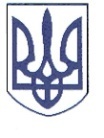 РЕШЕТИЛІВСЬКА МІСЬКА РАДАПОЛТАВСЬКОЇ ОБЛАСТІРОЗПОРЯДЖЕННЯ	24 квітня 2023 року                                                                                            №  105Про виплату грошової допомогина поховання Артюх О.В.	Відповідно до ст. 34 Закону України ,,Про місцеве самоврядування в Україні”, рішення Решетилівської міської ради сьомого скликання від 09.11.2018  № 1190-27-VIII  (11 позачергова сесія) ,,Про затвердження Комплексної програми соціального захисту населення Решетилівської міської ради на 2019-2023 роки” (зі змінами), Порядку надання грошової допомоги на поховання непрацюючих громадян, що не досягли пенсійного віку, затвердженого рішенням Решетилівської міської ради восьмого скликання від 28.02.2023  № 1297-30-VIII (30 позачергова сесія), розглянувши заяви та подані документи Артюх О.В.ЗОБОВ’ЯЗУЮ:Відділу бухгалтерського обліку, звітності та адміністративно-господарського забезпечення (Момот С.Г.) виплатити грошову допомогу в розмірі 2 000,00 (дві тисячі) грн. Артюх Олені Володимирівни, яка зареєстрована та проживає за адресою: *** Полтавської області на поховання матері Артюх Олександри Вазіхівни.Міський голова                                                                             О.А. Дядюнова